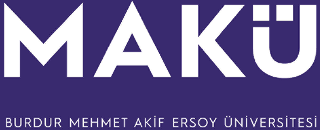 BURDUR MEHMET AKİF ERSOY ÜNİVERSİTESİEĞİTİM BİLİMLERİ ENSTİTÜSÜLİSANSÜSTÜ KONTENJANLARIN BELİRLENMESİ ve ÖĞRENCİ ALIMI İŞ AKIŞ ŞEMASI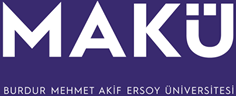 